Programme d’accompagnement des enseignants nouvellement recrutés GRILLE D'EVALUATION DU COURSIntitulé de Cours : Concept de la recherche environnementale (Droit et législation)Etablissement : Université abou bekr belkaid – TlemcenGroupe : 142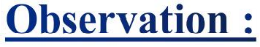 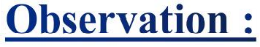 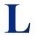 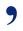 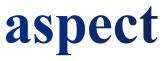 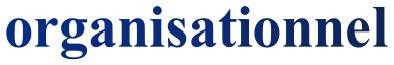 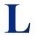 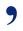 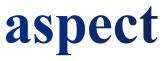 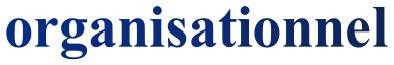 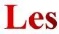 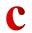 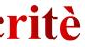 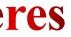 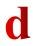 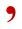 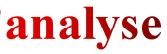 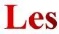 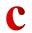 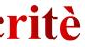 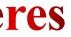 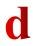 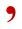 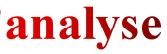 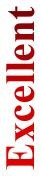 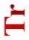 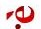 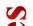 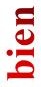 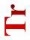 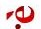 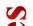 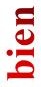 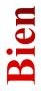 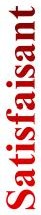 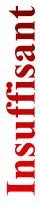 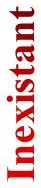 Présentation de l’auteur (fiche-contact)Détermination du public cibléPrésentation de la carte mentalePlan global du coursDescription du coursL’accès facile au contenu du cours sur le siteLa qualité de l’interface : lisibilité, qualité des imagesEspaces de communication (chat, forum)Clarté de la présentation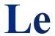 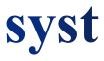 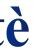 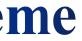 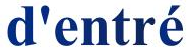 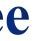 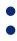 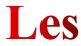 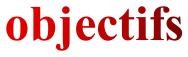 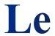 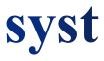 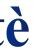 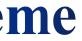 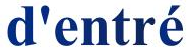 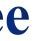 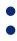 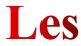 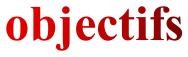 Présentation de l’objectif principal du coursPrésentation des objectifs spécifiques du coursClarté et mesurabilité des objectifsOrdonnancement des objectifs par priorité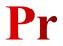 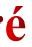 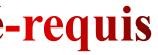 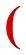 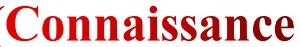 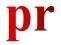 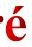 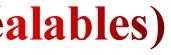 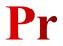 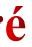 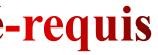 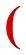 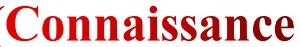 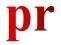 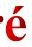 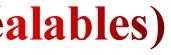 Clarté et précision des pré-requisCohérente entre les pré-requis et le contenuUtilisation de verbes d’action (taxonomie de Bloom)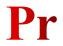 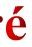 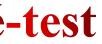 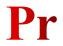 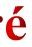 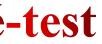 Le pré-test englobe toutes les connaissancesnécessaires à l’apprenant pour le suivi du coursLe passage du système d'entrée vers le systèmed'apprentissage est conditionné par la maîtrise des pré- requis.La correspondance le pré-test avec les pré-requis.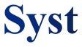 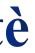 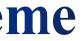 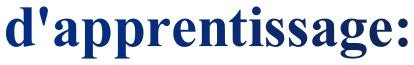 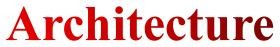 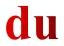 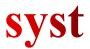 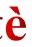 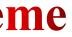 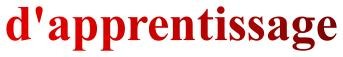 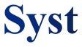 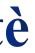 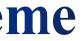 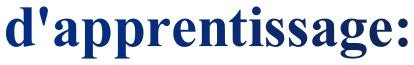 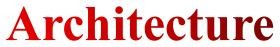 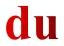 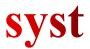 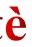 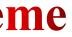 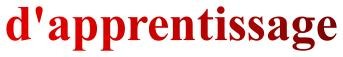 Division du contenu du cours en différentes unitésd’apprentissageIl y a accord et coordination entre les sujets générauxet les sujets partiels du coursLes connaissances et compétences scientifiquesprésentées sont clairement présentéesLe cours basé sur la carte mentaleCohérence entre les objectifs et le contenuProgression logique des apprentissages.Structuration du cours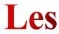 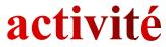 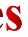 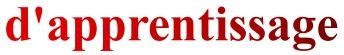 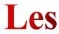 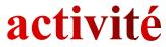 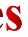 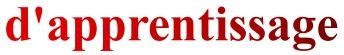 Argumentation du cours par des différentes ressourcesAvoir des activités d'apprentissage adaptées auxobjectifs tracés dans chaque unité d’apprentissageL'existence de plusieurs types d'exercices dans leprocessus d'évaluation formative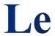 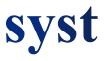 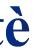 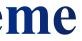 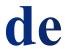 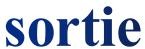 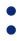 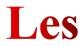 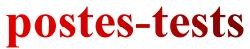 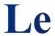 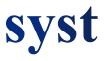 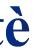 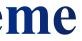 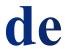 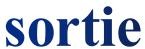 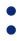 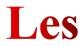 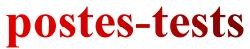 Existe-il un test de sortieOrientation vers une autre unité d’apprentissage (encas de réussite au post-test)Proposition de stratégies de remédiation (en casd’échec au post-test)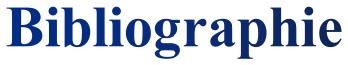 Proposition d’une bibliographieActualité des références